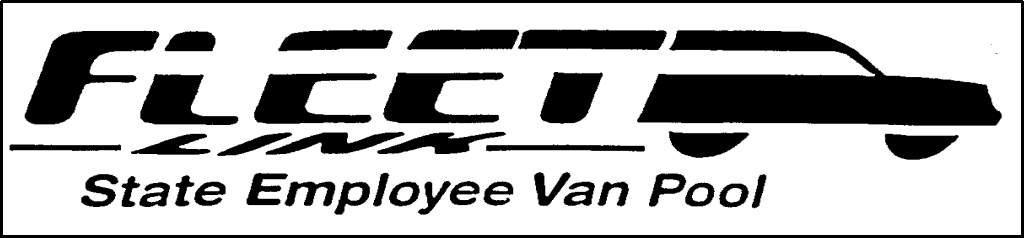 FLEET LINKProspective Rider InformationReturn completed form to:Fleet Link Coordinator Fleet LinkD100    Ph:302-857-4533Revised 06-30-2023